УВЕДОМЛЕНИЕ О  ЗАКЛЮЧЕНИИ ДОГОВОРАНастоящим уведомляем Вас о том, что Обществу с ограниченной ответственностью «РОСТтех» (ИНН 2465240182) по результатам конкурсного отбора, присвоен статус регионального оператора по обращению с твердыми коммунальными отходами на территории Минусинской технологической зоны Красноярского края (приказ Министерства экологии и рационального природопользования Красноярского края от 29.12.2023г. №77-2115-од). ООО «РОСТтех» оказывает весь спектр услуг, связанных с обращением твердых коммунальных отходов, в том числе накопление, сбор, транспортирование, обработка, утилизация, обезвреживание, захоронение. Коммунальная услуга по обращению с твердыми коммунальными отходами на территории Минусинской технологической зоны Красноярского края будет предоставляться потребителям с 01.05.2024г.  Договор на оказание услуг по обращению с твердыми коммунальными отходами обязаны заключить собственники твердых коммунальных отходов, которые образуются и места сбора которых находятся в зоне деятельности регионального оператора (ст.1, п.1 ст.24.7 Федерального закона от 24.06.1998 № 89-ФЗ «Об отходах производства и потребления»).Собственники ТКО – это Собственники частных жилых домов и частей жилых домов (ч.5 ст.30 ЖК);Собственники нежилых помещений в многоквартирных домах (магазинов, офисов и пр.). Исключение: собственники машино-мест (п.148(1) ПП №354);Управляющие компании / ТСЖ / жилищные кооперативы (ч.12 ст.161 ЖК);Собственники помещений и квартир в МКД, если в доме непосредственное управление (ч.2 ст.164 ЖК);Юридические, физические лица и индивидуальные предприниматели, являющиеся собственниками отдельно стоящих нежилых зданий и сооружений;Садовые, дачные общества; Гаражные кооперативы.В отношении всех физических лиц, в том числе проживающих в частном секторе, заключение договоров на оказание услуги по обращению с ТКО осуществляется через публичную оферту, размещённую в средствах массовой информации, сети интернет на официальном сайте организации http://www.rosttech.online/. Учитывая то обстоятельство, что договор с региональным оператором является публичным, собственникам и нанимателям жилых помещений заключение письменного договора не требуется. Юридические, физические лица и индивидуальные предприниматели, являющиеся собственниками отдельно стоящих нежилых зданий и сооружений; управляющие компании; ТСЖ; садовые и дачные общества, а также гаражные кооперативы обязаны заключить письменный договор с региональным оператором ООО «РОСТтех». Приказом министерства тарифной политики Красноярского края №94-в от 18.04.2024г. для потребителей ООО «РОСТтех» по Минусинской технологической зоне Красноярского края установлен единый предельный тариф на услугу регионального оператора на период с 01.05.2024г. по 31.12.2024г. в размере 953,42 руб. за 1 куб.м.              Не заключение либо уклонение от заключения договора в письменной форме повлечет за собой ответственность согласно статье 8.2 КоАП РФ: несоблюдение экологических и санитарно-эпидемиологических требований при сборе, накоплении, использовании, обезвреживании, транспортировании, размещении и ином обращении с отходами влечет наложение административного штрафа:-для лиц, осуществляющих предпринимательскую деятельность без образования юридического лица, – от 30 000 до 50 000 рублей или административное приостановление деятельности на срок до девяноста суток;-для юридических лиц – от 100 000 до 250 000 рублей или административное приостановление деятельности на срок до девяноста суток.-для должностных лиц – от 10 000 до 30 000 рублей;- для граждан - в размере от 1 000 до 2 000 рублей.По вопросам заключения договоров, а также по вопросам, связанным с деятельностью регионального оператора Вы можете обратиться по телефону  8 (39132) 27-000, или в офис ООО «РОСТтех» по адресу: г. Минусинск, ул. Абаканская, 52б, 3 этаж., e-mail: od.minusinsk@rosttech.online. График работы:  пн. - пт.  с  08:00 до 17:00,обед с 12:00 до 13:00, выходной: сб., вс.С уважением, 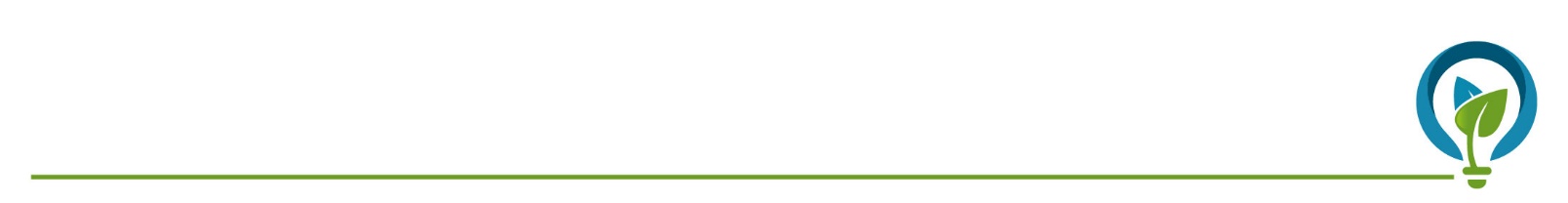 Врио генерального директора В.А. Потриденный 